บันทึกข้อความ
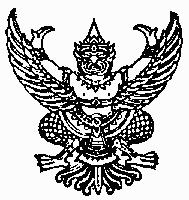 ส่วนราชการ ………………………………………………………………..……………………………………………………………………..  ที่  .................................................................................. วันที่  ………………………………………………..………………..เรื่อง    ……………………………………………………………………………………………………………………………………….……… เรียน   ………………………………………………………………………………………………………………………………………………..		ข้าพเจ้า นายยุทธนา รัตนสุวรรณ ตำแหน่ง อาจารย์ กลุ่มสาระการเรียนรู้วิทยาศาสตร์ได้เข้าร่วมอบรม Google for education ในวันที่ 11 กรกฎาคม 2561 ณ ห้องคอมพิวเตอร์ โรงเรียนสาธิตมหาวิทยาลัยราชภัฏสวนสุนันทา 		บัดนี้ การอบรมได้เสร็จเรียบร้อยแล้ว ข้าพเจ้าขอรายงานผลการอบรม ดังต่อไปนี้		การไปอบรม Google for education ได้รับความรู้ดังนี้		  - การใช้งานและการแชร์งานในเอกสาร เช่น Google Sheets , Google slide		  - การจัดการเรียนการสอนโดยใช้ Google sites		  - การสร้างแบบสำรวจหรือแบบสอบถามจาก Google forms ที่หลากลายรูปแบบ		ข้าพเจ้าจะนำความรู้ ความสามารถ ประสบการณ์ ทักษะ หรืออื่น ๆ ที่ได้รับในการเข้าร่วมการอบรมในครั้งนี้ มาเพื่อพัฒนางานของหน่วยงานในด้านการจัดการเรียนการสอนวิชาวิทยาศาสตร์ที่มุ่งเน้นให้ นักเรียนได้คิดวิเคราะห์ และได้ลงมือปฏิบัติจริง เพื่อเสริมสร้างการเรียนรู้ให้ดียิ่งขึ้น 								  จึงเรียนมาเพื่อทราบ							ลงชื่อ ............................................ ผู้รายงาน 							         (นายยุทธนา รัตนสุวรรณ) 								   ตำแหน่ง อาจารย์ภาพประกอบการอบรม Google for education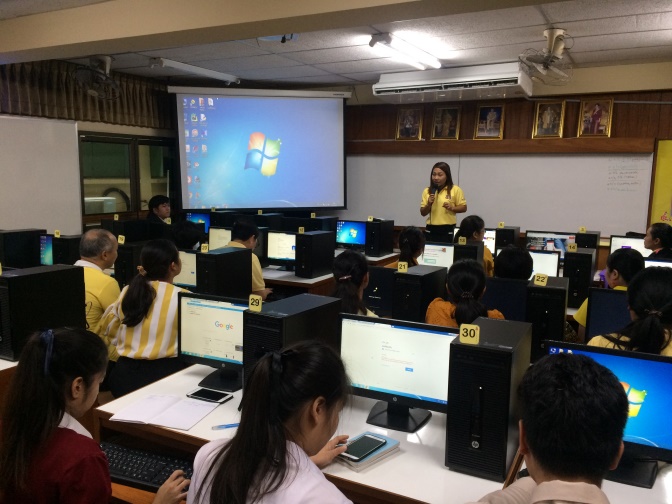 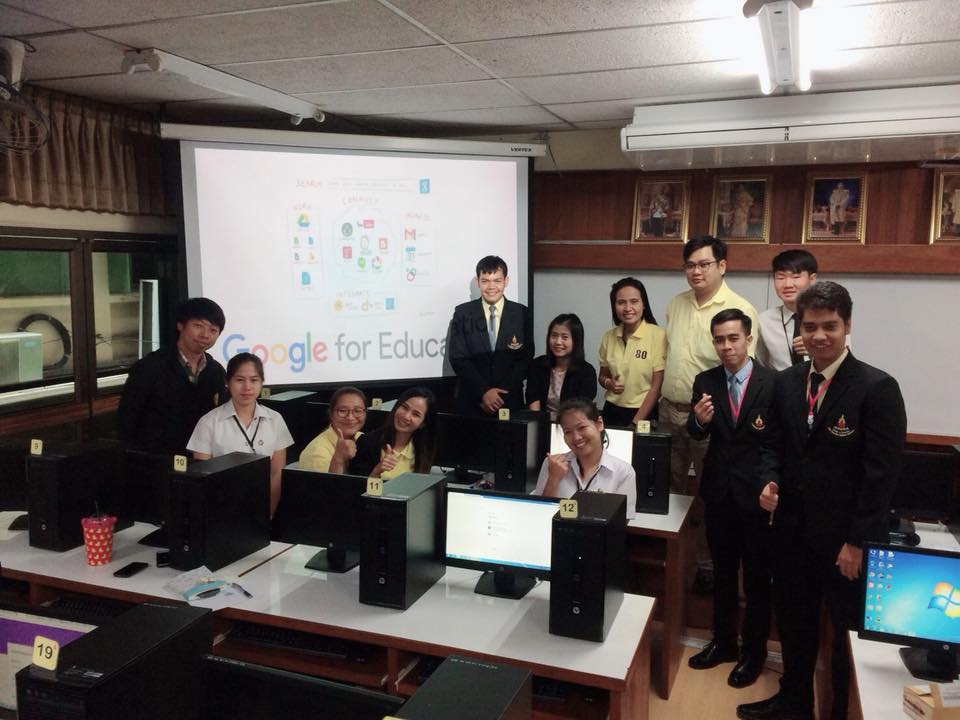 